                          5.2.24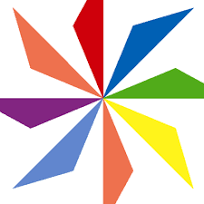 Dear Parents/Carers,The children have been working exceptionally hard since their return after Christmas and we are extremely proud of the effort and determination they have put into improving their learning. With Lent fast approaching, we will soon be sending details of our Big lent Walk and we are asking our GIFT Chaplains to take the reins and lead on our charity event. Further information will follow. On Thursday this week, the children will be learning about the true meaning of pancake day and will take part in class pancake races. Look out for photos!Please ensure that the children are coming to school in correct uniform. We have some spare uniform available for families who are struggling because children have outgrown their uniform or need support. We have had difficulties with parents parking up on the zig-zag lines outside school which has meant we have reverted back to placing chairs outside to put a halt to it. By parking on the zig-zag lines, it puts our pupils in danger and causes congestion. We will soon be sending information about some maths workshops for parents across the school, so watch this space. We have some fabulous learning happening in maths and we can’t wait to share it with you. We will soon be sending out a link for a google form with the opportunity to book onto parent evening appointments on February 26th or 27th. Our new website is now live. After half term, this is where you will find news updates, important information, class news and calendar dates. Our last day of this half term will be this Friday – the 9th of February. Please be reminded that all staff will be involved in staff training on Monday 19th February so the first day back for pupils will be Tuesday 20th February. Have a lovely week and a great half term break when it arrives. Best wishesHannah MaskellHeadteacherPriory Catholic primary School